The Commonwealth of MassachusettsExecutive Office of Health and Human ServicesDepartment of Public Health250 Washington Street, Boston, MA 02108-4619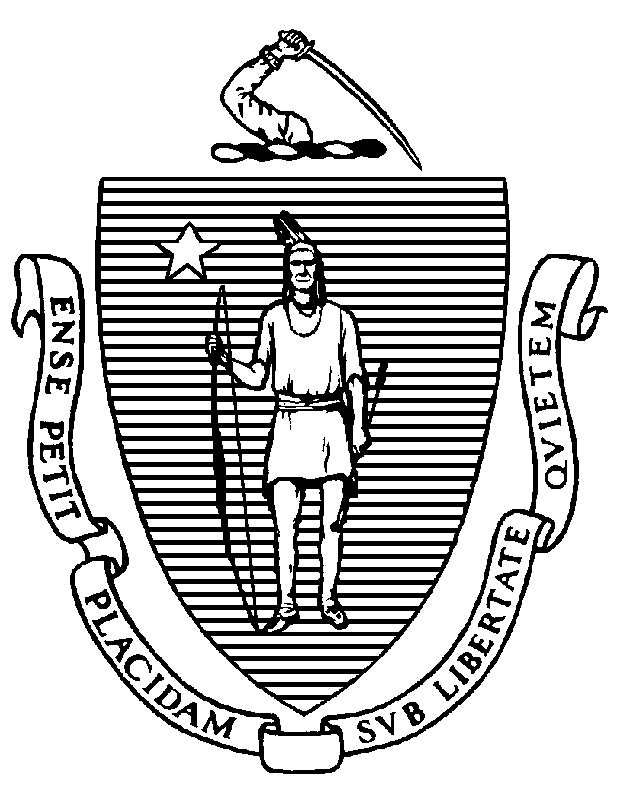 BOARD OF REGISTRATION OF PSYCHOLOGISTSPublic Meeting Minutes of June 9, 2023Board Members Present:	Robert Carey, Jr., Ph.D., Chair 				Vicky Anderson, Psy.D., Vice Chair William Hudgins, Ph.D. 				Jessica Edwards George, Ph.D. 				Jeffrey Brown, Psy.D. Michael O’Halloran Staff Present:			Brian Bialas, Executive DirectorSheila York, Board Counsel Marine Jardonnet, Board CounselLynn Worley, Board CounselDoris Lugo, InvestigatorAll Board members and staff appeared by videoconference.  At 9:12 a.m., the meeting was called to order by Dr. Carey. Board BusinessRoll Call for Attendance: Mr. Bialas called the roll of Board members.  Robert Carey, Vicky Anderson, Jessica Edwards George, Jeffrey Brown, William Hudgins, and Michael O’Halloran were in attendance.Public Meeting Minutes of May 12, 2023: After a brief discussion, a motion was made by Mr. O’Halloran, seconded by Dr. Anderson, to approve the Public Meeting Minutes of May 12, 2023.  The motion passed unanimously by a roll call vote.Executive Session Minutes of May 12, 2023: After a brief discussion, a motion was made by Dr. Anderson, seconded by Mr. O’Halloran, to approve the Executive Session Minutes of May 12, 2023.  The motion passed unanimously by a roll call vote.  DiscussionProposed Changes to 251 CMR 3.08 for EPPP-2: The Board considered proposed revisions to its regulations to allow for Part 2 of the Examination for Professional Practice in Psychology (EPPP).  After a brief discussion, a motion was made by Dr. Brown, seconded by Dr. Edwards George, to approve the proposed revisions.  The motion passed unanimously by a roll call vote.  Policy on Delegation of Authority re: Drafting Orders to Show Cause and Consent Agreements to Board Counsel and the Prosecution Unit: The Board reviewed a proposed policy that allows a prosecutor (1) to negotiate with respondents in adjudicatory matters within a range of discipline provided by the Board; and (2), in consultation with the executive director and board counsel, to add violations to orders to show cause for cases that are not included in the Board’s referral to the Office of Prosecutions.  After a brief discussion, a motion was made by Dr. Anderson, seconded by Dr. Brown, to approve the policy.  The motion passed unanimously by a roll call vote.Policy re: Standard Consent Agreement Terms: The Board reviewed a draft policy that creates standard language about violations for consent agreements.  After a brief discussion, a motion was made by Dr. Anderson, seconded by Dr. Hudgins, to approve the policy.  The motion passed unanimously by a roll call vote.Delegated Authority to Resolve Continuing Education Violations: The Board considered whether to continue to delegate authority to investigators to resolve continuing education violations.  After a brief discussion, a motion was made by Mr. O’Halloran, seconded by Dr. Edwards George, to delegate authority to investigators to resolve complaints for continuing education violations by a standard consent agreement for a $200 fine and the make-up of double the deficient continuing education hours for a first violation, and for a $400 fine and the make-up of double the deficient continuing education hours for a second violation.  The motion passed unanimously by a roll call vote.The Board directed Mr. Bialas to place discussion of a continuing education audit on the next meeting agenda.Election of Officers for Fiscal Year 2024: The Board considered electing officers for the new fiscal year.  After a brief discussion, a motion was made by Mr. O’Halloran, seconded by Dr. Brown, to elect Dr. Anderson as Vice Chair for fiscal year 2024.  The motion passed unanimously by a roll call vote.After a brief discussion, a motion was made by Mr. O’Halloran, seconded by Dr. Brown, to elect Dr. Carey as Chair for fiscal year 2024.  The motion passed unanimously by a roll call vote.After a brief discussion, a motion was made by Mr. O’Halloran, seconded by Dr. Anderson, to elect Dr. Hudgins as Secretary for fiscal year 2024.  The motion passed unanimously by a roll call vote.Application Reviews – ExperienceMorganne Kraines: The Board reviewed Dr. Kraines’ application, including her explanation that she did not spend at least 25% of her time as a post-doctoral fellow in direct contact with clients seeking assessment or treatment.  After a brief discussion, a motion was made by Dr. Edwards George, seconded by Dr. Anderson, to direct Mr. Bialas to inform Dr. Kraines that the Board is inclined to deny her application, and to ask Dr. Kraines whether she completed a practicum or has any other experience hours to submit.  The motion passed unanimously by a roll call vote.Teresa Bullis: The Board reviewed Dr. Bullis’s application, including her submission of experience hours documentation from her application for licensure in Vermont.  After a brief discussion, the Board directed Mr. Bialas to request that Dr. Bullis explain the efforts she has made to locate her prior supervisors to complete the Massachusetts experience hours forms and to provide links to the license verifications of her former supervisors from the New York state licensure website.Mirella Flores Randelman: The Board reviewed Dr. Randelman’s application, including her internship documentation and explanation that she did not spend at least 25% of her time as an intern in direct contact with clients seeking assessment or treatment.  After a brief discussion, the Board directed Mr. Bialas to (1) explain to Dr. Randelman that, because some supervision groups she was in during her post-doctoral fellowship and internship were too large, some of her hours do not count, and the 25% regulation is not an issue; (2) explain to Dr. Randelman that, without the hours that do not count, she is 400 experience hours short for licensure; and (3) ask Dr. Randelman whether she has any additional hours to submit for licensure. MonitoringLisa Cohen, 2019-001356-IT-ENF, Approval of Proposed Supervisor: The Board considered whether to approve Dr. Cohen’s proposed supervisor, Dr. Teodolinda Pique.  After a brief discussion, the Board directed Mr. Bialas to invite Dr. Cohen and Dr. Pique to the next meeting for an interview.Open Session for Topics Not Reasonably Anticipated by the Chair 48 Hours in Advance of MeetingAfter a brief discussion, the Board directed Mr. Bialas to cancel the meeting scheduled for July 14, 2023.Executive Session (closed under G.L. c. 30A, § 21(a)(7) to comply with G.L. c. 4, § 7, ¶ 26(c) and G.L. c. 214, § 1B – adhering to the public records law and to preserve the confidentiality of medical record information)At 11:27 a.m., a motion was made by Mr. O’Halloran, seconded by Dr. Anderson, to (1) exit the public meeting; (2) enter into executive session under G.L. c. 30A, § 21(a)(7) to comply with G.L. c. 4, § 7, ¶ 26(c) and G.L. c. 214, § 1B – adhering to the public records law and to preserve the confidentiality of medical record information, to review two examination accommodation requests; and (3) at the conclusion of the investigative conference, not return to the public meeting.  The motion passed unanimously by a roll call vote.The Board entered executive session at 11:27 a.m.See separate executive session minutes.AdjournmentThe meeting adjourned at 11:56 a.m.The above minutes were approved at the public meeting held on September 8, 2023.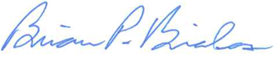 __________________________Brian Bialas, Executive DirectorList of Documents Used During the Public MeetingAgenda of June 9, 2023 MeetingPublic Meeting Minutes of May 12, 2023Executive Session Minutes of May 12, 2023Proposed changes to 251 CMR 3.08 for EPPP-2Draft Policy on Delegation of Authority re: Drafting Orders to Show Cause and Consent Agreements to Board Counsel and the Prosecution UnitDraft Policy re: Standard Consent Agreement TermsDocuments from Application of Morganne KrainesDocuments from Application of Teresa BullisDocuments from Application of Mirella Flores RandelmanLisa Cohen, 2019-001356-IT-ENF, Documents for Submission of Proposed Supervisor